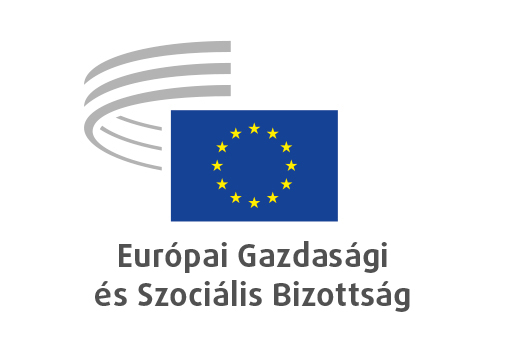 Brüsszel, 2020. szeptember 1.Tartalom:1.	EGYSÉGES PIAC, TERMELÉS ÉS FOGYASZTÁS	32.	Gazdasági és monetáris unió, gazdasági és társadalmi kohézió	83.	FOGLALKOZTATÁS- ÉS SZOCIÁLPOLITIKA, UNIÓS POLGÁRSÁG	174.	IPARI SZERKEZETVÁLTÁS KONZULTATÍV BIZOTTSÁGA	195.	MEZŐGAZDASÁG, VIDÉKFEJLESZTÉS ÉS KÖRNYEZETVÉDELEM	226.	KÖZLEKEDÉS, ENERGIA, INFRASTRUKTÚRA ÉS INFORMÁCIÓS TÁRSADALOM	277.	KÜLKAPCSOLATOK	31A 2020. július 15–16-i plenáris ülésen részt vett Peter Altmeier, a gazdaságért és energiaügyekért felelős német szövetségi miniszter; Margarítisz Szhinász, az európai életmód előmozdításáért felelős európai bizottsági alelnök; és Paolo Gentiloni, a gazdasági és monetáris ügyekért, valamint az adóügyekért és a vámunióért felelős európai biztos.A plenáris ülésen elfogadott vélemények a következők:EGYSÉGES PIAC, TERMELÉS ÉS FOGYASZTÁSFehér könyv a mesterséges intelligenciárólElőadó: 	Catelijne Muller (Munkavállalók/NL)Hivatkozás:	COM(2020) 65 finalEESC-2020-01110-00-00-ACFőbb pontok:Az EGSZB:hangsúlyozza a beruházások, az infrastruktúra, az innováció és a készségek fejlesztésének fontosságát;sürgeti az Európai Bizottságot, hogy az MI-rendszerek ismereteken és észszerű érveken alapuló, az emberi értékeket és alapelveket tiszteletben tartó új generációját támogassa;a következőket várja az Európai Bizottságtól: i. segítse elő a multidiszciplináris kutatást; ii. vonja be az érintett érdekelt feleket a mesterséges intelligenciáról folyó vitába; és iii. továbbra is oktassa és tájékoztassa a szélesebb közvéleményt a mesterséges intelligenciában rejlő lehetőségekről és kihívásokról;sürgeti, hogy az Európai Bizottság jobban vizsgálja meg a mesterséges intelligencia hatását az alapvető jogok és szabadságok teljes spektrumára;továbbra is ellenzi, hogy a mesterséges intelligencia számára bevezessék a jogi személyiség bármilyen formáját;javasolja, hogy az Európai Bizottság – az ágazattól függetlenül – készítse el az eredendően magas kockázatúnak minősülő MI-alkalmazások és -felhasználások közös jellemzőinek listáját;úgy véli, hogy a mesterséges intelligencia által vezérelt biometrikus azonosítás emberek, illetve emberi viselkedés vagy érzelmek felügyeletére, nyomon követésére, értékelésére vagy kategorizálására történő felhasználását meg kell tiltani; szorgalmazza a szociális partnerek korai és szoros bevonását az MI-rendszerek munkahelyi bevezetésébe; arra kéri az Európai Bizottságot, hogy vállaljon vezető szerepet a koronavírus-világjárvány elleni küzdelemben alkalmazott MI-megoldások és -megközelítések Európán belüli jobb összehangolásának biztosítása érdekében.Kapcsolattartó:	Alice Tétu(Tel.: 00 32 2 546 82 86 – e-mail: alice.tetu@eesc.europa.eu)A körforgásos gazdaságra vonatkozó új cselekvési tervElőadó: 	Antonello Pezzini (Munkaadók/IT)Társelőadó: 	Cillian Lohan (Sokféleség Európája/IE)Hivatkozás:	COM(2020) 98 finalEESC-2020-01189-00-01-ACFőbb pontok:Az EGSZB:úgy véli, hogy az átmenettel kapcsolatos intézkedéseket kellően figyelembe kell majd venni a Covid19 által okozott hatások enyhítését célzó gazdasági és társadalmi újjáépítési tervek kidolgozásakor;úgy véli, hogy a körforgásos gazdaság érdekelt feleinek európai platformját tovább kell fejleszteni és ki kell bővíteni. A platform többek között olyan különböző politikai kezdeményezéseket javasolhatna és támogathatna, amelyek gyakorlati segítséget nyújthatnak a körforgásos gazdaságra való áttérésben;fontosnak tartja felismerni az éghajlatváltozás, a körforgásos gazdasággal kapcsolatos politikák és a vállalatok társadalmi felelőssége egymást kiegészítő jellegét, és az Európai Szociális Alap Pluszban szereplő, a készségek és a foglalkoztatottság fejlesztésére javasolt paktumot kitűnő lehetőségnek tekinti a tervezett programok megvalósítására;megjegyzi, hogy az Európai Bizottságnak felhatalmazáson alapuló jogi aktusokat kellene kibocsátania, amelyek meghatározzák azon különféle általánosan használt termékek jellemzőit, amelyek felhasználásuk után más termékek alapanyagául szolgálhatnak;javasolja a környezettudatos tervezés gyakorlatának terjesztését, szabványok kidolgozását az új funkcionális gazdaságra való áttérés megkönnyítése érdekében, valamint a reklámokban a hangsúly áthelyezését az erősen fogyasztásvezérelt megközelítésről a termékek tartósságára és az újrafelhasználás lehetőségeire. Javasolja továbbá, hogy a fogyasztók megbízhatóbb információkat kapjanak a termékkezelésről, a nyomon követhetőségről és az átláthatóságról, lehetővé téve a termékösszetétellel és a javítási lehetőségekkel kapcsolatos információáramlást.Kapcsolattartó:	Janine Borg(Tel.: 00 32 2 546 88 79 – e-mail: janine.borg@eesc.europa.euEurópa digitális jövőjének megtervezéseElőadó: 	Ulrich Samm (Munkaadók/DE)Társelőadó: 	Jakob Krištof Počivavšek (Munkavállalók/SI)Hivatkozás:	COM(2020) 67 finalEESC-2020-01188-00-01-ACFőbb pontok:Az EGSZB: európai módszertant szorgalmaz a digitalizáció megvalósítására, megragadva a gazdasági lehetőségeket, de egyúttal védve adatainkat a magánélet és az önrendelkezés biztosítása érdekében;meg van győződve arról, hogy egy ilyen dinamikus fejlődés rugalmas és testre szabható folyamatokat is igényel, melyekhez pedig az érintett felek közötti folyamatos párbeszéd szükséges;arra kéri az Európai Bizottságot, hogy jobban különítse el a technikai és a szociális kompetenciákat, mivel a digitális készségeket adó oktatás és képzés a digitális életre való felkészülés kulcsa;megjegyzi, hogy az Európai Bizottság egyértelműen meg kívánja különböztetni a nagy kockázattal járó és az alacsony kockázattal járó alkalmazásokat, és hangsúlyozza, hogy a különböző alkalmazásokat részletesen és alaposan elemezni kell.Kapcsolattartó:	Alice Tétu(Tel.: 00 32 2 546 82 86 – e-mail: alice.tetu@eesc.europa.eu)IparstratégiaElőadó: 	Mihai Ivașcu (Sokféleség Európája/RO)Társelőadó:	Dirk Bergrath (Munkavállalók/DE)Hivatkozás:	COM(2020) 102 finalEESC-2020-01112-00-00-ACFőbb pontok:Az EGSZB: határozottan úgy véli, hogy Európának erős, versenyképes ipari bázisra van szüksége ahhoz, hogy fenntarthassa vezető szerepét a világban;elismeri, hogy kiemelten fontos a karbonsemleges gazdaságra való átállás, valamint a biológiai sokféleség összeomlását mutató jelenlegi tendencia visszafordítása. A zöld megállapodás sarokkövének számító zöld iparstratégia nélkül az EU soha nem lesz képes egy generáción belül megvalósítani a karbonsemleges gazdaságot;elismeri, hogy a körforgásos gazdaság kulcsfontosságú Európa jövőbeli gazdasági modelljének kialakításához. Meg kell vizsgálnia a fosszilis tüzelőanyagok életképes és gazdaságos alternatíváit, valamint nagy jelentőséget kell tulajdonítania a decentralizált és együttműködésen alapuló tisztaenergia-megoldásoknak. A körforgásos gazdaság továbbá nagyban javítja majd a gazdasági tevékenységek erőforrás-hatékonyságát, valamint csökkenti a kritikus fontosságú nyersanyagok behozatalától való függőségünket.Kapcsolattartó:	Silvia Staffa(Tel.: 00 32 2 546 83 78 – e-mail: Silvia.Staffa@eesc.europa.eu)Az egységes piaci szabályok érvényesítésére vonatkozó cselekvési tervElőadó: 	Gerardo Larghi (Munkavállalók/IT)Társelőadó:	Gonçalo Lobo Xavier (Munkaadók/PT)Hivatkozás:	COM(2020) 94 finalCOM(2020) 93 finalEESC-2020-01412-00-00-ACFőbb pontok:Az EGSZB:meggyőződése szerint az uniós jog Achilles-sarka az, hogy az uniós szabályok alkalmazása túl hosszú ideje elégtelen vagy nem megfelelő, ezért csalás vagy jogellenes magatartás esetén számos esetben elmarad a szükséges fellépés;sürgeti az Európai Bizottságot, hogy a cselekvési tervben egyértelműen határozza meg a civil társadalmi szereplők, a vállalkozók, a munkavállalók és a fogyasztók szerepét;hangsúlyozza, hogy a Covid19-járvány miatti válság komoly kockázatokat rejt magában az egységes piacra nézve, nevezetesen, hogy a világjárvány elmúltával az uniós tagállamok között a gazdasági fejlettség, a szociális garanciák és az életszínvonal terén meglévő különbségek növekedhetnek;megjegyzi, hogy az egységes piac valódi eredményei ellenére a vállalkozások és a fogyasztók még mindig túl sok akadályról számolnak be.Kapcsolattartó:	Claudia Drewes-Wran(Tel.: 00 32 2 546 80 67 – e-mail: Claudia.DrewesWran@eesc.europa)Gazdasági és monetáris unió, gazdasági és társadalmi kohézióA közösségi gazdaság adóztatása – jelentéstételi követelményekElőadó:		Ester Vitale (Munkavállalók/IT)Hivatkozás:  	kiegészítő véleményEESC-2019-03060-00-01-ACFőbb pontok:Az EGSZB:hangsúlyozza, hogy az adóztatásnak és az adópolitikáknak igazodniuk kell a közösségi gazdaság folyamatos fejlődéséhez. Ez nem azt jelenti, hogy új vagy különleges adóügyi rendelkezéseket kell kidolgozni. Az EGSZB ehelyett úgy véli, hogy megfelelőbb lenne a jelenleg hatályos adójogszabályokat és adózási modelleket az új gazdasági környezethez igazítani, egyenlő versenyfeltételeket biztosítva a különböző érintett szereplőknek;azt kéri, hogy a nemzeti adórendszerek vegyék figyelembe a közösségi gazdaság és a digitális platformok jelenségét, és ezen az ágazaton belül is tartsák tiszteletben a méltányos adórendszerek jellemző elveit, vagyis a következetességet, a kiszámíthatóságot és a semlegességet, ugyanakkor biztosítsák azt is, hogy minden érdekelt fél teljesítse az adójogszabályokban foglalt kötelezettségeit, ami közérdeknek számít;meg van győződve arról, hogy a gazdaság digitalizációja kapcsán alkalmazandó adópolitikákat, valamint az eszközök és operatív megoldások kidolgozását nemzetközi szinten össze kell hangolni. Az EGSZB ezért üdvözli az Európai Bizottság, a tagállamok, valamint az OECD és a G20-ak szoros együttműködését, elismerve azt, hogy az életbe léptetett együttműködési formák már hoztak kézzel fogható eredményeket, és a jövőben további, jelentősebb eredményekre lehet számítani;fontosnak tartja, hogy a nemzetközi, európai és nemzeti intézmények ne egyszerűen csak reagáljanak a felmerülő konkrét problémákra, hanem hatékonyan és gyorsan, proaktív megközelítést alkalmazva lépjenek fel a digitális és közösségi gazdaságból fakadó kérdések megoldása érdekében;hangsúlyozza, hogy a közösségi gazdaságra vonatkozó adózási rendszerek kulcsfontosságú kérdései közé tartoznak azok a kötelezettségek, amelyek a digitális platformokat a végrehajtott tranzakciókra vonatkozó információk gyűjtése, adóhatóságokkal való közlése és tárolása tekintetében terhelik (jelentéstételi kötelezettségek). Ezek a kötelezettségek nem róhatnak túlzott adminisztratív terhet a platformokra;úgy véli, hogy az információk megfelelő megosztása egy funkcionális és arányos adatgyűjtési és adatcsererendszer keretében egyrészt valóban megkönnyíthetné az adóhatóságok tevékenységét, másrészt biztos és kiszámítható rendszert biztosíthatna a vállalkozások számára, ami a közösségi gazdaság egész ágazatának előnyös lenne;reméli, hogy kidolgozásra kerül egy olyan európai szabvány, amely azoknak a felhasználói adatoknak és információknak a gyűjtését szabályozza, amelyeket a platformoknak továbbítaniuk kell az adóhatóságok felé, illetve tárolniuk kell. A jelentéstételi kötelezettségeket egyértelműen kellene meghatározni, és össze kellene hangolni a különböző tagállamok között. Egy európai szabvány korlátozni tudná a tagállamok olyan egyoldalú intézkedéseit, amelyek a belső piacon a szabályozás terén kedvezőtlen hatású eltéréseket, a végrehajtás terén pedig bizonytalanságot okozhatnak; hangsúlyozza, hogy a magánszemélyek és a hatóságok közötti információcserének természetesen a magánélet védelmére és a személyes adatok kezelésére vonatkozó európai jogszabályokkal összhangban, a szükségesség és az arányosság elvének megfelelően kell zajlania, a magánélet védelmére vonatkozó általános elvektől való, az adózási szabályok végrehajtása által indokolt esetleges eltéréseket szigorúan értelmezve.Kapcsolattartó:	Jüri Soosaar(Tel.: 00 32 2 546 96 28 – e-mail: juri.soosaar@eesc.europa.eu)Inkluzív és fenntartható bankunióElőadó:		Giuseppe Guerini (Sokféleség Európája/IT)Hivatkozás:  	saját kezdeményezésű véleményEESC-2020-00995-00-00-ACFőbb pontok:Az EGSZB:hasznosnak tartja, ha tovább fokozzák a bankszabályok arányosságát, megőrizve ugyanakkor a prudenciális fegyelem hatékonyságát; üdvözli a nemrégiben elfogadott Bázel III+ végrehajtásának elhalasztását, és ösztönzi a tőkekövetelményekre vonatkozó új keretrendszer megfelelő időben történő átültetését, amelynek során megfelelően figyelembe veszik az európai bankok üzleti modelljeinek sokféleségét;kéri, hogy jobban ismerjék el azt az egyedülálló szerepet, amelyet a kis regionális és közösségi bankok, valamint a nagyobb szövetkezeti bankok betöltenek. Azokban az esetekben, amikor hozzájárulnak a rendszerszintű kockázatokhoz, ezt a szabályozás és a felügyelet terén megfelelően figyelembe kell venni;úgy véli, hogy az európai bankok, ideértve a regionális és a szövetkezeti bankokat is, kulcsszerepet fognak játszani a Covid19 világjárvány utáni gazdasági helyreállításban, támogatva a gazdaságot és a foglalkoztatást; meggyőződése, hogy egy sokszínű bankrendszer, amelyben számos érdekelt fél vesz részt, és amely a helyi területeken és közösségeken alapul, fontos garanciája a polgárok, a kis- és középvállalkozások és az egyes gazdasági szereplők közös és részvételen alapuló társadalmi felelősségvállalása fenntartásának, amely erősen kihat a reálgazdaságra.Kapcsolattartó:	Gerald Klec(Tel.: 00 32 2 546 99 09 – e-mail: gerald.klec@eesc.europa.eu)Adózási mechanizmusok a szén-dioxid-kibocsátás csökkentéséreElőadó:		Krister Andersson (Munkaadók/SE)Hivatkozás:  	saját kezdeményezésű véleményEESC-2020-01132-00-01-ACFőbb pontok:Az EGSZB:úgy véli, hogy megalapozott indokok vannak arra, hogy egységes szabályokat hozzunk létre az EU-n belül a globális felmelegedés elleni küzdelem érdekében, és ezekből kiindulva nemzetközi tárgyalásokat kezdjünk más kereskedelmi tömbökkel;azzal érvel, hogy szükség van a globális felmelegedés globális, átfogó és szimmetrikus módon történő megközelítésére, figyelembe véve a légkör CO2-szintjét is;úgy véli, hogy a jövőben hasznos és szükséges lehet olyan, új adózási intézkedések kidolgozása is, melyek kiegészítik az EU jelenlegi kibocsátáskereskedelmi rendszerét és a nemzeti szén-dioxid-adókat, egy hatékony és szimmetrikus szakpolitikai keretet hozva ezzel létre a növekvő CO2-kibocsátás elleni fellépés érdekében;üdvözli az Európai Bizottság megközelítését, mivel az jó lépésnek tűnik egy, az egész gazdaságra kiterjedő, hatékonyabb szén-dioxid-árazás kialakítására. Egy ilyen eszközt további kiegészítő eszközökkel kellene összehangolni, beleértve az EU belső piacán érvényes adózás új megközelítését egy koherens szakpolitikai keretben, valamint egyéb hasonló eszközökkel, melyeket más joghatóságokban alkalmaznak világszerte; arra biztatja az Európai Bizottságot, hogy tegyen konkrét kezdeményezéseket hasonló szénadók tagállamokbeli bevezetésére a szén-dioxid-szint hatékony csökkentésére irányuló erőfeszítések összehangolása érdekében. Az ideális eredmény egységes feltételek kialakítása lenne az EU egységes piacán a megadóztatandó kibocsátások/csökkentések, valamint a konkrét módszerek és a légkörben lévő CO2-szintre gyakorolt azonos hatásra vonatkozó konkrét adózási mértékek tekintetében;úgy gondolja, hogy a globális felmelegedés még az új adók és kiegészítő intézkedések végrehajtása mellett is valószínűsíthetően folytatódni fog, kivéve ha sikerül a már kibocsátott CO2-t kivonni a légkörből; támogatja, hogy célhoz rendelt beruházások révén szén-dioxid-leválasztási és -tárolási, illetve szén-dioxid-leválasztási és -hasznosítási technológiák kerüljenek kifejlesztésre, uniós és nemzeti szinten egyaránt, mivel ezek hozzájárulnak a CO2-kibocsátások hatásának csökkentésére irányuló célkitűzéshez, továbbá, általánosabban véve, mind az ENSZ által meghirdetett fenntartható fejlődési célokhoz, mind az éghajlatváltozásról szóló Párizsi Megállapodás célkitűzéseihez;felhívja a figyelmet a szén-dioxid csökkentését szolgáló egyéb szakpolitikai eszközökre. Ezek az új technológiáktól a területrendezés új gyakorlatáig terjednek, melyeket uniós és nemzeti szinten egyaránt ösztönözni és támogatni kell; hangsúlyozza, hogy hatékony intézkedéseket kell végrehajtani, méghozzá mindenki számára társadalmilag elfogadható módon.Kapcsolattartó:	Jüri Soosaar(Tel.: 00 32 2 546 96 28 – e-mail: juri.soosaar@eesc.europa.eu)A fenntartható gazdasági növekedés fokozása EU-szerteElőadó:		Philip von Brockdorff (Munkavállalók/MT)Hivatkozás:  	saját kezdeményezésű véleményEESC-2020-01131-00-00-ACFőbb pontok:Az EGSZB:fontosnak tartja, hogy a Covid19-válság ne térítse el az EU-t az európai zöld megállapodásban, a fenntartható növekedésről szóló 2020. évi stratégiában és a szociális jogok európai pillérében szereplő közép- és hosszú távú célkitűzéseitől;úgy véli, hogy az uniós gazdasági szereplőknek át kell gondolniuk az ellátási lánccal kapcsolatos stratégiákat, beleértve a diverzifikációt, valamint az ellátási láncok több ágazatban történő átrendezését is; fontosnak tartja, hogy az EU hangsúlyosabb szerepet játsszon a világkereskedelemben, ami létfontosságú az uniós vállalkozások és üzleti kilátásaik szempontjából, és úgy gondolja, hogy a globális piacon működő globális cégek számára számos szempont (nem utolsósorban a nemzetközi munkaügyi normák, a tisztességes verseny és az éghajlatvédelmi célkitűzéseknek való megfelelés) tekintetében egyenlő versenyfeltételeket kell biztosítani;úgy véli, hogy a Covid19-válság által okozott gazdasági problémák és egyéb következmények arra engednek következtetni, hogy az EU-n belül és az egész világon szükség van a vállalkozások működési módjának megváltoztatására;úgy véli, hogy a fenntartható növekedés elérésére és fokozására irányuló bármely törekvéshez kormányzati irányításra és szabályozásra van szükség a gazdasági tevékenység és a környezetvédelem valamennyi területén, külön hangsúlyt fektetve a környezetvédelmi szempontok gazdasági tevékenységek terén való általános érvényesítésére; kiemeli, hogy a szociális partnerekkel és a civil társadalommal folytatott nyílt párbeszéd továbbra is kulcsfontosságú a gazdasági irányvonal meghatározásához;úgy véli, hogy a vállalkozások számára nemzeti vagy uniós szinten kínált támogatást az európai zöld megállapodásban és a 2020-ig tartó időszakra vonatkozó fenntartható növekedési stratégiában meghatározott célok elérésétől és a társadalmi haladás bizonyítékaitól kell függővé tenni;úgy véli, hogy a Covid utáni helyreállítási szakaszban szükség lehet a meglévő szabályok felülvizsgálatára;úgy véli, hogy az EU fenntartható gazdasági növekedésének sarokköve egy valóban körforgásos gazdaság létrehozása és fejlesztése kell, hogy legyen;hangsúlyozza azt a szerepet, amelyet az innováció és a digitalizáció, valamint a humán tőkébe való folyamatos befektetés a fenntartható növekedés felé történő átmenet elősegítésében játszhat; úgy véli, hogy ahhoz, hogy a gazdaság a jövőben is fenntartható módon növekedhessen, fokoznia kell növekedési kapacitását, de csak addig a pontig, ameddig ez a növekedés még értéket teremt a gazdaság számára a bérek és a többletek növelésével és ezáltal az egységes piacon jelentkező kereslet fokozásával, és anélkül, hogy nyomást fejtene ki a társadalomra és a gazdasági erőforrásokra vagy ütközne az olyan, szerzett jogokkal, mint a szociális védelem vagy a kollektív alku.Kapcsolattartó:		Perlaky-Tóth Krisztina			(Tel.: 00 32 2 546 97 40 – e-mail: Krisztina.PerlakyToth@eesc.europa.eu)Európai helyreállítási terv és a 2021–2027-re szóló többéves pénzügyi keretFőelőadó:		Petr Zahradník (Munkaadók/CZ)Főelőadó:		Petru Sorin Dandea (Munkavállalók/RO)Főelőadó:		Tommaso Di Fazio (Sokféleség Európája/IT)Hivatkozás:  	COM(2020) 443 final – 2018/0166 (APP)COM(2020) 441 final – 2020/0111 (NLE)COM(2020) 442 finalCOM(2020) 445 final – 2018/0135 (CNS)COM(2020) 446 final – 2020/0109 (APP)COM(2020) 456 finalCOM(2020) 459 final – 2018/0224 (COD)EESC-2020-02886-00-00-ACFőbb pontok:Az EGSZB:határozottan támogatja az Európai Bizottság Next Generation EU elnevezésű javaslatát mint a gyors és hatékony helyreállítást szolgáló egyedi eszközt; kifejezetten pozitívan értékeli az Európai Bizottság két fő határozatát. Az első egy rendkívüli pénzügyi helyreállítási eszköznek a többéves pénzügyi keret részeként történő bevezetéséről szól. A második egy hosszú lejáratú közös kölcsön felvételére vonatkozik, ami annak megakadályozására irányul, hogy a rendkívüli pénzügyi terhek rövid távon közvetlenül a tagállamokra háruljanak; üdvözli az elfogadott két kulcsfontosságú határozatot, mivel az egyes tagállamok gazdaságai már nem képesek egyedül ellenállni a válság káros következményeinek. Ennek oka az, hogy az egységes piac sok éven keresztül tartó megszilárdításának következtében nagymértékben függnek egymástól;úgy véli, hogy a Next Generation EU megmutatja, hogyan kell a közös uniós pénzügyi forrásokat mozgósítani és felhasználni a jövőben; úgy véli, hogy az összesen 750 milliárd EUR óriási összeg, de semmiképpen nem haladja meg az EU gazdasági lehetőségeit;értékeli azt az innovatív és eredeti megközelítést, amely által az Európai Bizottság az EU költségvetési bázisát növeli, és úgy véli, hogy ez a válaszlépés jelzés arra vonatkozóan, hogy miként kell az EU közös pénzügyi forrásait a jövőben korszerű módon mozgósítani és felhasználni; határozottan üdvözli, hogy az újonnan javasolt eszközt szorosan össze kell hangolni az európai szemeszter folyamatával;üdvözli az EU költségvetésére vonatkozó európai bizottsági javaslatot, amely különféle adókon (az EU kibocsátáskereskedelmi rendszeréből származó bevételek, a digitális gazdaság adóztatása, a nagyvállalatok bevételei) alapuló további valódi saját forrásokat kíván bevezetni;nyomatékosan kéri, hogy az Európai Bizottság által javasolt intézkedéseket a lehető leghamarabb léptessék életbe, az időtényező ugyanis létfontosságú. Ezért arra kéri a Tanácsot, hogy haladéktalanul alakítson ki konszenzust;végül megjegyzi, hogy a válság újra csak kiemelte az euróövezet kapcsán elindított reformok felgyorsításának és azon akadályok leküzdésének szükségességét, amelyek még mindig gátolják a valódi gazdasági, társadalmi, adóügyi és politikai integrációt.Kapcsolattartó:	Gerald Klec(Tel.: 00 32 2 546 99 09 – e-mail: gerald.klec@eesc.europa.eu)Helyreállítási és Rezilienciaépítési Eszköz és technikai támogatási eszközFőelőadó:		Dimitris Dimitriadis (Munkaadók/EL)Hivatkozás:  	COM(2020) 408 final – 2020/0104 (COD)COM(2020) 409 final – 2020/0103 (COD)EESC-2020-02808-00-00-ACFőbb pontok:Az EGSZB:üdvözli a javasolt Helyreállítási és Rezilienciaépítési Eszközt;úgy véli, hogy a Helyreállítási és Rezilienciaépítési Eszköznek a Next Generation EU Eszköz forrásait felhasználva támogatnia kell a klímasemlegességre és a digitális gazdaságra való átállást annak érdekében, hogy a legérzékenyebben érintett régiókban elősegítse az átállás társadalmi-gazdasági hatásainak enyhítését. A Covid19-válság nyomán egyre égetőbb szükség van nemcsak a fenntartható, zöld és digitális helyreállításra, de arra is, hogy a leginkább veszélyeztetett régiók támogatásban részesüljenek;úgy gondolja, hogy a tagállamok által benyújtott terveknek az európai szemeszterben meghatározott fő kihívásokra kell irányulniuk, továbbá összhangban kell állniuk az európai zöld megállapodás és az európai digitális menetrend elveivel;úgy véli, hogy a terveknek közvetlen pénzügyi támogatást kell nyújtaniuk a kis- és középvállalkozások részére;hangsúlyozza, hogy az Európai Bizottság, az Európai Parlament és az Európai Tanács szintjén az intézkedések gyors és eredményes összehangolására van szükség, hogy el lehessen kerülni a késedelmeket, amelyek veszélyeztetik a Helyreállítási és Rezilienciaépítési Eszköz céljainak teljesülését. A tagállamok részéről azonnali és teljes körű válaszra van szükség, mivel a különféle projektterveket rövid idő alatt kell elkészíteni és végrehajtani;ösztönzi a tagállamokat, hogy szorosan működjenek együtt az Európai Bizottsággal a Helyreállítási és Rezilienciaépítési Eszköz égisze alatt benyújtott projekttervek jóváhagyása, nyomon követése és sikeres végrehajtása érdekében, és osszák meg egymással a rendelkezésre álló források elosztásával és folyósításával kapcsolatos bevált gyakorlatokat;ösztönzi a tagállamokat, hogy az általuk benyújtott tervekben integrálják a szociális partnerek és a civil társadalmi szervezetek szerepét és álláspontjait;úgy véli, hogy a technikai támogatási eszköz eredményesen kiegészíti az Európai Bizottság által a Covid19-világjárvány gazdasági következményeinek kezelésére javasolt intézkedéscsomagot.Kapcsolattartó:	Jakob Andersen(Tel.: 00 32 2 546 92 58 – e-mail: Jakob Andersen@eesc.europa.eu)Megújított InvestEU program és Fizetőképesség-támogatási EszközFőelőadó:		Ronny Lannoo (Sokféleség Európája/BE)Hivatkozás:  	COM(2020) 403 final – 2020/0108 (COD)COM(2020) 404 final – 2020/0106 (COD)EESC-2020-02866-00-00-ACFőbb pontok:Az EGSZB:üdvözli az InvestEU program és a kiegészítő Fizetőképesség-támogatási Eszköz megerősítését, és mielőbbi megállapodást szorgalmaz ezen javaslatokkal kapcsolatban annak érdekében, hogy mindkét program végrehajtása gyorsan megkezdődhessen, és elegendő számú támogatható projekt kerüljön kidolgozásra, kihasználva a programok nyújtotta előnyöket;arra kéri a jogalkotókat, hogy hozzanak intézkedéseket annak biztosítására, hogy 2026 után és a 2027 utáni többéves pénzügyi keret kezdete előtt ne legyen finanszírozási hiány;fontosnak tartja, hogy a Covid19-válság ne térítse el az EU-t az európai zöld megállapodásban, a fenntartható növekedésről szóló 2020. évi stratégiában és a szociális jogok európai pillérében szereplő közép- és hosszú távú célkitűzéseitől;úgy véli, hogy az InvestEU program kifejezetten alkalmas a hosszú távú finanszírozás biztosítására és az uniós politikák támogatására a mély gazdasági és társadalmi válságból való kilábalás során; kiemeli, hogy egyértelműen meg kell határozni, mely projektek részesülhetnek az új ötödik ablakból, mivel ez alapvető fontosságú a másik négy szakpolitikai kerettel való kiegészítő jelleg létrehozása szempontjából;az innováció tágabb meghatározását szorgalmazza, amely túlmutat az információs technológián és a digitalizáción; úgy véli, hogy a kis- és középvállalkozások és különösen a mikro- és kisvállalkozások kifejezetten jogosultak kell, hogy legyenek a támogatásra az új ötödik ablak keretében; konkrét és egyértelmű iránymutatások kidolgozását szorgalmazza az InvestEU keretében támogatásra jogosult projektek meghatározása kapcsán, valamint a számos EU-program közötti szinergiák lehetőségeit illetően, biztosítva ezáltal azok megfelelő és hatékony végrehajtását;üdvözli az új Fizetőképesség-támogatási Eszközt, és hangsúlyozza annak fontosságát, hogy azok a tagállamok részesüljenek elsősorban belőle, amelyek gazdaságait leginkább sújtották a Covid19-világjárvány hatásai; hangsúlyozza az európai pénzügyi piacok szerepét annak biztosításában, hogy ezek az eszközök mozgósítsák a várt beruházási összegeket, és kiemeli az Európai Beruházási Bank Csoport (és az Európai Beruházási Alap) vezető szerepét, illetve a végrehajtó partnerek számára megfelelő struktúra iránti komoly igényt, különösen nemzeti szinten.Kapcsolattartó:	Perlaky-Tóth Krisztina		(Tel.: 00 32 2 546 97 40 – e-mail: Krisztina.PerlakyToth@eesc.europa.eu)FOGLALKOZTATÁS- ÉS SZOCIÁLPOLITIKA, UNIÓS POLGÁRSÁGNemi esélyegyenlőségi stratégiaElőadó:	Giulia Barbucci (Munkavállalók/IT)Társelőadó:	Indrė Vareikytė (Sokféleség Európája/LT)  Hivatkozás:	COM(2020) 152 finalEESC-2020-01253-00-00-ACFőbb pontok:Az EGSZB:arra kéri az Európai Bizottságot, hogy hajtsa végre a nemi esélyegyenlőségi stratégiát;ajánlja, hogy fogadjanak el a nemek közötti egyenlőség általános érvényesítésére irányuló stratégiákat, és helyesli a nemek közötti egyenlőséggel kapcsolatos interszekcionális megközelítés alkalmazását;arra ösztönzi az Európai Bizottságot és a tagállamokat, hogy a nemi dimenziót építsék be a Covid19-cel összefüggő helyreállítási intézkedésekbe;szorgalmazza a nemek közötti egyenlőség iránti nagyobb elkötelezettséget a 2021 és 2027 közötti időszakra vonatkozó többéves pénzügyi keretben, a szociális jogok európai pillérének végrehajtásában, a 2019 és 2024 közötti időszakra vonatkozó hat európai bizottsági prioritásban, valamint az európai szemeszter ajánlásaiban;kéri a tagállamokat, hogy hozzanak konkrét intézkedéseket az oktatási és pályaválasztási tanácsadás javítására, így küzdve a nemi szegregáció ellen az oktatásban és a foglalkoztatásban;cselekvésre szólít fel a nemek közötti digitális szakadék megszüntetése, valamint a nemi dimenziónak a digitális menetrendbe és a mesterséges intelligenciára vonatkozó menetrendbe való beépítése érdekében;arra kéri az Európai Bizottságot, hogy sürgősen dolgozza ki azt a javaslatot, amely kötelező érvényű intézkedéseket vezet be a nemek közötti bérkülönbségek átláthatóságát illetően;szorgalmazza, hogy az Európai Bizottság fogadjon el kezdeményezéseket a nők elleni erőszak felszámolására;szisztematikus megközelítést ajánl a gondozási politikák tekintetében (gondolva itt a bérek átláthatóságára, a közszolgáltatásokra, az infrastruktúrára, az adózásra, a közlekedésre, a digitális és mesterséges intelligenciával kapcsolatos menetrendekre és az uniós alapokra is);kéri az Európai Bizottságot, hogy támogassa a fogyatékossággal élő, a roma és a migráns nők munkaerőpiaci részvételét;úgy véli, hogy jogalkotási, költségvetési, önkéntes, szervezeti és kulturális intézkedéseken alapuló pozitív intézkedésekre van szükség annak érdekében, hogy kezelni lehessen a nők döntéshozatali testületekben való alacsony képviseletének és részvételének kérdését;arra kéri a Tanácsot, hogy folytassa a vállalati vezetőtestületekben a nemek közötti egyensúlyról szóló irányelv megvitatását;arra ösztönzi a média- és a reklámágazatot, hogy fogadjanak el magatartási kódexeket, és garantálják a nemek egyensúlyát a döntéshozó szervekben;arra kéri a Nemek Közötti Egyenlőség Európai Intézetét, hogy a nemek közötti egyenlőség mutatójában helyezzen tematikus hangsúlyt a nemek közötti egyenlőségre a médiában.Kapcsolattartó: 	Judite Berkemeier(Tel.: 00 32 2 546 98 97 – e-mail: mariajudite.berkemeier@eesc.europa.eu)IPARI SZERKEZETVÁLTÁS KONZULTATÍV BIZOTTSÁGAA biztonsági unió ipari dimenziójaElőadó:	José Custódio Leirião (Sokféleség Európája/PT)Társelőadó:	Jan Pie (SE/1. kat.)Hivatkozás:  	saját kezdeményezésű véleményEESC-2020-01401-00-01-ACFőbb pontok:Üdvözöljük az új Európai Bizottság eltökéltségét az Unió technológiai szuverenitásának megerősítése iránt, és hangsúlyozzuk a biztonsági ágazat fontosságát e tekintetben. Technológia nélkül nincs biztonság, és Európának élen kell járnia a biztonsága szempontjából kulcsfontosságú technológiákban.E cél elérése érdekében felkérjük az Európai Bizottságot, hogy indítson el egy stratégiát, amely a biztonság területén megerősíti Európa ipari és technológiai képességeit. A biztonsági ipari stratégiának a következő elveken kell alapulnia:a)	az innovatív biztonsági ágazat megléte alapvetően fontos a megfelelő szintű autonómiához, ezért stratégiai jelentőséggel bír az Unió számára;b)	a biztonság szuverenitási kérdés, amelyet nem lehet egyedül a piaci erőkre bízni. Politikai akaratra és fellépésre van szükség az összetett, csúcstechnológiai biztonsági megoldások kifejlesztésére való képesség fenntartásához;c)	a Covid19-világjárvány fényében a nagyszabású természeti és ember okozta katasztrófákkal szembeni ellenálló képesség megteremtésének az Unió kiemelt politikai prioritásává kell válnia, és ezt csak az európai biztonsági ágazat támogatásával lehet elérni.A stratégiának a következő célkitűzéseket kellene tartalmaznia:•	Európa sebezhető pontjainak és kritikus függő helyzeteinek értékelése a nem katonai biztonság terén,•	a kialakulóban lévő technológiák átvilágítása az esetleges biztonsági következmények szempontjából,•	azoknak a kritikus, „nélkülözhetetlen” technológiáknak a meghatározása, amelyek tekintetében Európának biztonsági okokból nem szabadna harmadik országbeli szállítókra támaszkodnia,•	stratégiai értékláncok meghatározása a biztonsági ágazatban,•	uniós ügynökségek bevonása annak érdekében, hogy előmozdítsák a képességtervezés és a nemzeti követelmények harmonizációját,•	a biztonsággal kapcsolatos uniós eszközök (BBA, IHA, Digitális Európa, Európai horizont) felhasználása a kritikus biztonsági technológiákba és alkalmazásokba történő célzott beruházásokhoz,•	más uniós eszközök (strukturális alapok, InvestEU stb.) felhasználása a biztonsággal kapcsolatos beruházásokhoz (infrastruktúra), ideális esetben egy (az Európai Hálózatfinanszírozási Eszközhöz hasonló) Európai Biztonságfinanszírozási Eszköz létrehozása révén,•	az európai közbeszerzés alkalmazása és a nemzeti közbeszerzések összehangolása a megfelelő ipari bázis támogatása érdekében,•	képességorientált finanszírozási eszközök (például a BBA és az IHA) alkalmazása az uniós biztonsági kutatások eredményeinek piaci elterjesztését előmozdítandó, az „Európai horizont”-on túl is,•	lehetséges új jogalkotási kezdeményezések azonosítása, például a kritikus infrastruktúrák védelméről szóló irányelv felülvizsgálata vagy a városi biztonságra vonatkozó lehetséges eszköz,•	a vonatkozó uniós programok koordinálása (védelem, biztonság, űrkutatás, kiberbiztonság).Kapcsolattartó:	Plézer Ádám(Tel.: 00 32 2 546 86 28 – e-mail: Adam.Plezer@eesc.europa.eu)A versenyképesség, az innováció, a növekedés és a munkahelyteremtés előmozdítása a piaci torzulás csökkentése révénElőadó:	Georgi Stoev (Munkaadók/BG)Társelőadó:	Thomas Student (DE/2. kat.)Hivatkozás:  	saját kezdeményezésű véleményEESC-2020-01347-00-00-ACFőbb pontok:Az olyan zavarok, mint a koronavírus (Covid19) a világgazdaság és a társadalmi élet leállásával fenyegetnek. A negatív hatások megelőzése érdekében a kormányoknak fiskális és monetáris politikákkal kell ellensúlyozniuk a gazdasági károkat.A koronavírus okozta válságnak arra kellene késztetnie EU-t, hogy – az iparpolitika általános átalakításának részeként – erősítse az egészségügyi berendezésgyártó és gyógyszerészeti ágazatokat, biztosítandó az EU közös szuverenitását és önellátását ezekben az ágazatokban. Az EGSZB osztja azt a nézetet, hogy a nemzetközi vállalkozások és kereskedelem a nagyobb fokú szakosodás, a méretgazdaságosság, a fejlett globális értékláncok, valamint a kutatás és a technológiák terjedése révén hozzájárulhat a globális növekedéshez. Az uniós szakpolitikának biztosítania kell, hogy az ipari fejlesztésben részt vevők ne váljanak tisztességtelen gazdasági, szociális és környezeti dömping áldozatává, és az iparágaknak lehetővé kell tenniük a társadalmi és környezeti kihívások megoldását.Az EGSZB egyetért abban, hogy a szabályozás nélküli globalizáció fokozza az egyenlőtlenséget, lefelé irányuló nyomást gyakorol a vállalatokra, a bérekre és a munkakörülményekre, gyengíti a szociális biztonságot és negatív hatással van a környezetvédelmi normákra. Az EGSZB-t aggasztja, hogy az európai vállalatokra és munkahelyekre nyomást gyakorolnak a tisztességtelen kereskedelmi gyakorlatok, amelyek nem tartják tiszteletben a nemzetközi szociális és környezetvédelmi megállapodásokat. Az EGSZB aggodalmát fejezi ki a nem WTO-konform intézkedések elharapózása és az új, nem vámjellegű, diszkriminatív szabályozások miatt, és úgy véli, hogy az EU-nak támogatnia kellene a gazdasági válság és a kereskedelmi háborúk által hátrányosan érintett uniós tagállamokat, partnereket, vállalatokat és munkavállalókat.Az EGSZB úgy véli, hogy a külső kihívások kezelése érdekében az EU belső piacának „a legjobb befektetési helynek” kell lennie. A közvetlen külföldi befektetések közös rendszerére, közbeszerzési irányelvek kihasználására, hatékony piacvédelmi eszközökre és a szabadkereskedelmi megállapodások szilárd hálózatára van szükség.Az EGSZB-t aggasztja a nemzetközi kereskedelem és a globalizáció újabban tapasztalható negatív megítélése, és úgy érzi, hogy a protekcionizmus és a nacionalizmus nem képes megfelelő választ adni a gazdasági és társadalmi problémákra. Az EGSZB úgy véli, hogy a zöld megállapodásnak integrálnia kellene az ipari stratégiát és a kereskedelempolitikát a környezetvédelem elősegítése érdekében tett átfogó erőfeszítések keretében, anélkül, hogy veszélybe sodorná az egységes piacot, valamint az európai vállalatokat és munkahelyeket, továbbá magas szintű környezetvédelmi célokat kellene kitűznie az ipar egésze számára.Kapcsolattartó:	Emanuelle Guicciardi(Tel.: 00 32 2 546 91 70 – e-mail: Emanuele.Guicciardi@eesc.europa.eu)MEZŐGAZDASÁG, VIDÉKFEJLESZTÉS ÉS KÖRNYEZETVÉDELEMEurópai klímarendeletElőadó:		Jan Dirx (Sokféleség Európája/NL)Társelőadó:		Tellervo Kylä-Harakka-Ruonala (Munkaadók/FI)Hivatkozás:		COM(2020) 80 final – 2020/0036 (COD)EESC-2020-01431-00-01-ACFőbb pontok:Számos kulcsfontosságú uniós intézményhez és személyhez hasonlóan az EGSZB is hangsúlyozza, hogy az éghajlat-politikai intézkedések és a koronavírus-válság utáni gazdasági újjáépítés és helyreállítás kéz a kézben jár, és ennek így is kell történnie. Ez úgy valósítható meg, hogy köz- és magánberuházásokból álló hatékony és teljes mértékben fenntartható csomag támogatásával állítjuk helyre Európa gazdaságát. Az EGSZB ezért az európai klímarendeletre vonatkozó javaslatot olyan eszköznek tekinti, amely hozzájárulhat Európa gazdaságának ehhez a kívánt és szükséges újjáépítéséhez.Az EGSZB támogatja azt a megközelítést, hogy a klímasemlegességre való átállás uniós szinten valósuljon meg, ne pedig minden egyes tagállamban külön-külön. Ennek a megközelítésnek az az előnye, hogy Unió-szerte az erőfeszítések optimális elosztása érhető el a tagállamok közötti különbségek figyelembevétele mellett. Az EGSZB továbbá meg van győződve arról, hogy a klímapolitikát akkor tudjuk a legjobban támogatni, ha annak általános céljaként az üvegházhatásúgáz-kibocsátás legnagyobb mértékű csökkentésének a legalacsonyabb társadalmi-gazdasági költség mellett történő elérését tűzzük ki.Az EGSZB sürgeti az Európai Bizottságot, hogy teljes mértékben vegye figyelembe a koronavírus-válság hatását azáltal, hogy értékeli a 2030-ra elérendő kibocsátáscsökkentési célkitűzést, és a megfelelő jogszabályjavaslatokban legalább 55%-os kibocsátáscsökkenés 2030-ig történő elérését írja elő. Az EGSZB rámutat, hogy az ENSZ Környezetvédelmi Programja kibocsátási szakadékról szóló 2019. évi jelentéséből kitűnik, hogy a Párizsi Megállapodásban meghatározott 1,5 °C-os cél eléréséhez globális szinten még ambiciózusabb 2030-as kibocsátáscsökkentési célkitűzésre van szükség.Az EGSZB tisztában van azzal, hogy mindenkinek további lépéseket kell tennie a 2050-re célként kitűzött klímasemlegesség eléréséhez. A (koronavírus-válság előtti) legutóbbi Eurobarométer felmérés szerint az EU polgárainak 92%-a támogatja az EU klímasemlegességi célját. A támogatás megtartásához fel kell gyorsítani az éghajlat-politikai intézkedéseket, a helyreállítással és az újjáépítéssel párhuzamosan.Az EGSZB felhívja az EU-t, hogy vállaljon kezdeményező és ösztönző szerepet az elhalasztott glasgow-i klímacsúcson (amelyet eredetileg 2020 novemberében tartottak volna meg) és az azt követő klímacsúcsokon, hogy legalább a világ legfontosabb szereplői kötelezzék el magukat a klímasemlegesség érdekében történő hatékony munka mellett.Az unió klímasemlegességi céljának 2050-ig történő elérése uniós szinten csak akkor lehetséges, ha minden ország teljes mértékben és időben hozzájárul az éghajlatváltozás mérsékléséhez és az ahhoz való alkalmazkodáshoz. Ezért az EGSZB támogatja, hogy az Európai Bizottság ajánlásokat adhasson ki valamely tagállam számára, amennyiben az adott tagállam intézkedései – világos és átlátható értékelési szempontok alapján – nincsenek összhangban az éghajlatváltozás mérséklésének céljával vagy nem megfelelőek az éghajlatváltozáshoz való alkalmazkodás terén elérendő előrehaladás biztosítására.Az EGSZB azt javasolja, hogy a klímasemlegességi céllal kapcsolatos minden intézkedéstervezet vagy jogszabályjavaslat teljes értékelési dokumentumát tegyék nyilvánosan hozzáférhetővé, amint lezárul az értékelés.Az Európai Bizottság javaslata, helyesen, kiterjed mind az éghajlatváltozás mérséklésére, mind az ahhoz való alkalmazkodásra, „a Párizsi Megállapodás 7. cikkével összhangban”.Az EGSZB egy, az európai éghajlati paktumban érdekelt feleket tömörítő platform létrehozását javasolja az éghajlati paktumról szóló véleményében (NAT/785) leírtak szerint, „a társadalom minden része” általi aktív részvétel megszervezése és megkönnyítése érdekében.Kapcsolattartó:	Anna Cameron (Tel.: 00 32 2 546 82 28 – e-mail: Anna.Cameron@eesc.europa.eu)Európai éghajlati paktumElőadó:	Dimitris Dimitriadis (Munkaadók/EL)Társelőadó:		Peter Schmidt (Munkavállalók/DE)Hivatkozás:		feltáró véleményEESC-2020-01432-00-00-ACFőbb pontok:Éghajlatváltozási vészhelyzettel nézünk szembe. A Covid19-világjárvány okozta globális egészségügyi és a küszöbön álló gazdasági válságok idején újra meg kell erősíteni az Unió elköteleződését a fenntartható, reziliens, klímasemleges és erőforrás-hatékony jólléti gazdaságra való átállás iránt. Gyökeres átalakulásra van szükségünk a kultúra, az infrastruktúra, a magatartás, a részvétel és a megélhetési formák terén, amely többféle módon is kihat majd a polgárokra, egyúttal azonban javítja is helyzetüket.Az éghajlatváltozás mindannyiunkat fenyeget, azonban a világjárványhoz hasonlóan a leginkább kiszolgáltatott és marginalizált embereket érinti a legsúlyosabban. Létfontosságú, hogy az átállás során senki ne maradjon magára.Az EGSZB hangsúlyozza, hogy a klímasemlegességre való átállás elindításához elengedhetetlen, hogy abban a társadalom minden tagja – vállalatok, munkavállalók, kutatók, fogyasztók, közösségek, valamint a polgárok és szervezeteik – tevékenyen részt vegyen.Az EGSZB tehát támogatja azt a felhívást, amely szerint az Európai Uniónak kötelezettséget kell vállalnia arra, hogy 2050-re elérje a karbonsemlegességet, és ennek megfelelően kiigazítsa az üvegházhatásúgáz-kibocsátás csökkentésére vonatkozó 2030-as célértékét. Az ENSZ Környezetvédelmi Programjának a kibocsátási szakadékról szóló 2019. évi jelentése szerint a globális kibocsátást mostantól kezdve évi 7,6%-kal kell csökkenteni annak érdekében, hogy a globális felmelegedést 1,5 °C-ra korlátozzuk. Ez 2030-ig számítva legalább 68%-os kibocsátáscsökkentési célt jelent.Valamennyi szinten szükség van a részvételen alapuló modellre való átállásra, az éghajlati paktum végrehajtása révén pedig az Európai Bizottságnak fontos lehetősége és kötelezettsége, hogy olyan innovatív megközelítést alakítson ki, amely tükrözi, támogatja és ösztönzi a civil társadalomban, a közösségeken, városokon és régiókon belül már folyamatban lévő fellépéseket.Az olyan részvételen alapuló modellek, amelyek túlságosan szűk területre fókuszálnak, vagy korlátozzák a feltárt változtatások mértékét, vagy amelyeket a modellt létrehozó intézmény figyelmen kívül hagyhat, csupán megzavarják és kiábrándítják a résztvevőket.Európának (technológiai és társadalmi) innováció révén kell ösztönöznie az éghajlat-politikai fellépést célzó rendszerszintű változást azáltal, hogy az innovációs kínálatot összekapcsolja a keresletoldali szereplőkkel, a problémabirtokosokkal és mindazokkal, akik nagyratörő változtatásokra törekednek. A digitális transzformációt a fenntartható fejlődési célok figyelembevételével kell végrehajtani a kockázatok, köztük a munkavállalók jogaihoz kapcsolódó kockázatok elkerülése érdekében.  A szociális jogok európai pillérének megvalósítása és az európai zöld megállapodás végrehajtása lehetővé teszi a méltányos átállás biztosítását, amely a minőségi munkahelyek mindenki számára történő biztosításának célkitűzésére összpontosít.Az éghajlat-politikai fellépésben szerepet vállaló civil szereplők leggyakrabban a következőket azonosítják átfogó kihívásokként: a finanszírozáshoz való hozzáférés, a szakértelem, a személyzet és az elismerés hiánya, valamint az Unió és a nemzeti kormányok részéről a következetes narratíva hiánya.Az éghajlatváltozással kapcsolatos uniós és nemzetközi célkitűzések eléréséhez jelentős pénzügyi forrásokra lesz szükség. Az európai zöld megállapodás költségvetésének (köz- és magánfinanszírozás) és a 750 milliárd EUR összegű helyreállítási alapnak, az európai szemeszter folyamatára fordítandó források elosztását is beleértve, a fenntartható helyreállításra, például az éghajlat-politikai fellépésre kell összpontosítania.A Covid19-világjárványt követő, az ENSZ 2030-ig terjedő időszakra vonatkozó fenntartható fejlődési menetrendjéhez és a Párizsi Megállapodáshoz igazodó helyreállítási tervek kialakítása során a finanszírozást valamennyi ágazatban a fenntartható gyakorlatok meglététől kell függővé tenni. A Covid19-világjárványt követő helyreállítási intézkedéseknek nem a korábbi állapotokat kell visszaállítaniuk, hanem inkább előre, valami új és jobb felé kell elmozdulniuk.Valamennyi érdekelt félnek kapacitásfejlesztésre és technikai támogatásra van szüksége, hogy képesek legyenek egy még inkább reziliens és fenntartható jövőre átállni. Az uniós klímafinanszírozási fórum létrehozása elősegítené a finanszírozáshoz való hozzáférést, és megszüntetné az akadályokat.Az EGSZB javasolja egy olyan platform létrehozását, amely az európai éghajlati paktum érdekelt feleit tömörítené, és az inkluzivitás és az átláthatóság elvére, valamint az éghajlat-politikai szereplők érdemi részvételére és felelősségvállalására épülne minden szinten.Az éghajlati paktumnak arra kell összpontosítania, hogy – felfedezés, kísérletezés és szemléltetés révén – lehetővé tegye az emberek számára a rendszerek megváltoztatását. A többszintű perspektívák, a tervezés, a történetmesélés és a visszatekintő elemzés mind kulcsfontosságú szerepet töltenek majd be. Éghajlatügyi kezdeményezések széles skáláját kell támogatni és előmozdítani.Kapcsolattartó:	Stella Brozek-Everaert (Tel.: 00 32 2 546 92 02 – e-mail:  Stella.BrozekEveraert@eesc.europa.eu)A mezőgazdasági termékekre vonatkozó védintézkedések bevezetése a kereskedelmi megállapodásokbanElőadó:	Arnold Puech d’Alissac (Munkaadók/FR)Hivatkozás:		saját kezdeményezésű véleményEESC-2020-01588-00-00-ACFőbb pontok:A harmadik országok termelői, akiknek nem kell szigorúan betartaniuk az európai előírásokat, jelentős versenyelőnyben vannak. Így például a Kanadával aláírt legutóbbi megállapodás szerint a kanadai termelők mintegy negyven olyan növényvédő szert használhatnak, amelyek alkalmazása az Unióban tilos – ideértve az atrazint –, ami jelentősen csökkenti a termelési költségeiket. Az amerikai országok – például a növényi fehérjék, köztük a szója esetében – GMO-vetőmagokat használnak, amelyek az Unióban forgalmazhatók, de nem termeszthetők.A tükörintézkedéseknek az importról szóló európai rendeletekbe való bevezetésével egyrészt – a termékek származásától függetlenül – egyforma szinten biztosítani kell a fogyasztók védelmét, másrészt korlátozni kell az európai gazdasági szereplők tekintetében felmerülő gazdasági torzulásokat. Az üvegházhatásúgáz-kibocsátás csökkentésére vonatkozó kötelezettségvállalások jelentős nemzetközi kihívást jelentenek. Ha ezeket egyes országok nem tartják tiszteletben, nem élvezhetik azok előnyeit a kereskedelem tekintetében sem. Az agrár-élelmiszeripari ágazatban be kell vezetni az importált fogyasztási cikkek karbonintenzitását ellensúlyozó mechanizmust. Tekintettel e mechanizmus összetettségére, és a mechanizmus elfogadásáig, a Párizsi Megállapodásra vonatkozóan külön védzáradékokat kell kapni a Kereskedelmi Világszervezettől, és ezeket bele kell foglalni az Európai Bizottság által kötött valamennyi szabadkereskedelmi megállapodásba.Kapcsolattartó:	Arturo Iñiguez(Tel.: 00 32 2 546 87 68 – e-mail: Arturo.Iniguez@eesc.europa.eu)KÖZLEKEDÉS, ENERGIA, INFRASTRUKTÚRA ÉS INFORMÁCIÓS TÁRSADALOMA transzeurópai közlekedési hálózatra (TEN-T) vonatkozó iránymutatások (2013–2020) értékeléseElőadó: 	Alberto Mazzola (Munkaadók/IT)Hivatkozás: 	tájékoztató jelentésEESC-2019-03628-00-01-RIFőbb pontok:Az EGSZB osztja az érdekelt felek azzal kapcsolatos kételyeit, hogy a törzshálózat 2030-ig befejezhető lenne, ugyanakkor úgy véli, hogy ez a célkitűzés fontos ahhoz, hogy a tagállamokat fokozott erőfeszítésekre sarkallja, illetve meggyőződése, hogy eddig az időpontig több jelentős, határokon átnyúló projekt is befejeződhet. A kérdőívekből és a tényfeltáró látogatásokból kiderült, hogy a TEN-T-projektek időben történő végrehajtásának egyik fő akadályát a nemzeti politikai prioritások változásai jelentik.A civil társadalom folyosó- és projektfejlesztésben való részvétele és nyomon követése alapvető fontosságú ahhoz, hogy azokat a legmegfelelőbb módon hajtsák végre. Ahol erre már korai szakaszban sor került az emberek széles körű tájékoztatása révén, a projektek jól haladnak, míg ott, ahol erre még nem került sor, a lakosság részéről néhol erős ellenállás tapasztalható.A TEN-T-infrastruktúra karbantartásának kérdését számos országban nagymértékben alábecsülik – ami most komoly problémává válik –, míg más államok megfelelő figyelmet fordítottak rá. Az EGSZB sürgős nemzeti tervek kidolgozását szorgalmazza az infrastruktúra rendes és rendkívüli karbantartásának finanszírozására; úgy véli továbbá, hogy bölcs dolog lenne európai szinten végrehajtani egy törzshálózat-nyomonkövetési tervet.A területi kohéziót illetően az EGSZB úgy véli, hogy a törzshálózati folyosókat jobban össze kell kapcsolni a regionális, városi és helyi dimenziókkal. Az új Európai Bizottság geopolitikai célkitűzéseinek elérése érdekében fontos javítani a kapcsolatokat a törzshálózat folyosói és a világ többi része között mind az áruk, mind az utasok számára. Prioritásként létre kell hozni egy a szomszédos országokat is magában foglaló fórumot, amely a makroregionális stratégiák kiszélesítésével elősegíti a TEN-T hálózat integrációját a világ többi részével.Kapcsolattartó:	António Ribeiro Pereira(Tel.: 00 32 2 546 93 63 – e-mail: Antonio.RibeiroPereira@eesc.europa.eu)Az európai energiaunió értékelése – Az energetikai átállás szociális és társadalmi dimenziójaElőadó: 	Christophe Quarez (Munkavállalók/FR)Hivatkozás: 	tájékoztató jelentésEESC-2019-03633-00-01-RIFőbb pontok:Az EGSZB hangsúlyozza, hogy sürgősen hatékony párbeszédet kell kialakítani az európai energiapolitikáról, és fontosnak tartja az uniós fellépést az európai polgárok tiszta energiáról való színvonalas tájékoztatása érdekében. Különösen arra kéri az Európai Bizottságot, hogy tegyen javaslatot az energiaszegénység meghatározásának és közös, európai szintű mutatóknak a bevezetésére, és támogatja az EU és a tagállamok arra irányuló kezdeményezéseit, hogy ambiciózus épületfelújítási stratégiákat dolgozzanak ki azzal a céllal, hogy évente az épületállomány 3%-át felújítsák, amivel előmozdítják az innovációt, és számos helyi munkahelyet hoznak létre.Az EGSZB hangsúlyozza továbbá a munkavállalók magas színvonalú képzésének fontosságát, valamint azt, hogy az energiaágazatot vonzóbbá kell tenni az európai fiatalok számára. Szorgalmazza egyúttal, hogy az EU és tagállamai támogassák a tiszta gazdasággal foglalkozó induló vállalkozásokat, amelyek tevékenységét a Covid19 és annak következményei különösen megzavarták. Támogatja az Európai Uniónak azokat a kezdeményezéseit, amelyek révén – különösen a széntermelő régiók átalakításával foglalkozó platformon keresztül – előre jelezheti és enyhítheti a szén kivezetésének elkerülhetetlen gazdasági és társadalmi következményeit. Az EGSZB végül arra kéri az Európai Bizottságot, hogy vonja be az energiaközösségeket a klímasemleges városokra vonatkozó kutatási és innovációs küldetésbe annak érdekében, hogy megtudja, hogyan lehet ezeket az energiaközösségeket és innovációs potenciáljukat a gyors, méltányos és demokratikus energetikai átalakulás szolgálatába állítani. Az Európai Bizottságnak gondoskodnia kellene arról, hogy az energiaközösségekre vonatkozó uniós irányelveket megfelelően átültessék a nemzeti jogba, hogy valamennyi uniós tagállamban teljes mértékben elismerjék az energiaközösségeket.Kapcsolattartó:	Maja Radman(Tel.: 00 32 2 546 90 51 – e-mail: Maja.Radman@eesc.europa.eu)A vasút európai éve (2021)Előadó: 	Alberto Mazzola (Munkaadók/IT)Hivatkozás: 	COM(2020) 78 final – 2020/0035 (COD)EESC-2020-02360-00-01-ACFőbb pontok:Az EGSZB üdvözli az Európai Bizottság javaslatát, és támogatja annak céljait, különösen az Európai Unió, a tagállamok, a regionális és helyi önkormányzatok, a szociális partnerek és a piaci erők ösztönzését és támogatását annak érdekében, hogy növekedjen a vasúti személy- és áruszállítás aránya.Az EGSZB úgy véli, hogy a vasút európai évének közelebb kell majd hoznia a polgárok széles nyilvánosságát, a vasúti dolgozókat, a szociális partnereket, a vállalkozásokat és a tudományos közösségeket, valamint különösen az európai fiatalokat ahhoz a nyilvános vitához, melyet az uniós intézmények folytatnak az uniós fenntarthatósági és mobilitási politikákról, valamint az európai mobilitás jövőjéről, népszerűsítve a vasutat mint fenntartható, innovatív és biztonságos közlekedési módot.A vasút éve lehetőséget kínálhat az EGSZB számára arra, hogy a vasút fenntarthatósági jellemzőiről – többek között arról, hogy adott esetben megfelelően helyettesítheti a rövid távú repülőjáratokat –, az intelligens és fenntartható mobilitás stratégiájáról, valamint az uniós vasúti beruházási politikákról kommunikáljon.Az EGSZB ajánlja, hogy a vasút európai éve alatt értékeljék a vasúti szolgáltatások minőségét, és ha szükséges, igazítsák ezeket a felhasználók szükségleteihez, hogy megfeleljenek az EUMSZ mellékletét képező, az általános érdekű szolgáltatásokról szóló 26. jegyzőkönyvben meghatározott kritériumoknak; dolgozzanak ki olyan projekteket, amelyek előmozdítják az akadálymentesség holisztikus megközelítését; erősítsék meg a digitalizáció és a fenntarthatóság közötti kapcsolatot; az Európai Bizottság fenntartható finanszírozási cselekvési tervére figyelemmel folytassanak eszmecserét a beruházói közösséggel a lehetséges kezdeményezésekről.Az EGSZB olyan kezdeményezéseket szorgalmaz a vasút európai évében, amelyek révén visszanyerhető az ügyfelek tömegközlekedés és különösen a vasút iránti bizalma, és amelyekkel – a szociális partnerekkel, az egyetemekkel, általában véve a tudományos közösséggel, valamint az európai ifjúsági szervezetekkel közös kezdeményezések támogatása révén – jobban kommunikálhatunk a vasúti pályafutás vonzerejéről, mindenekelőtt az európai fiatalok felé.Kapcsolattartó:	Erika Paulinova(Tel.: 00 32 2 546 84 57 – e-mail: Erika.Paulinova@eesc.europa.eu)Fenntartható vasúti piac tekintettel a Covid19-világjárványraElőadó: 	Alberto Mazzola (Munkaadók/IT)Hivatkozás: 	COM(2020) 260 final – 2020/0127 (COD)EESC-2020-03018-00-00-ACFőbb pontok:Az EGSZB üdvözli az európai bizottsági javaslatot és hangsúlyozza, hogy fontos, hogy a tagállamok és a pályahálózat-működtetők a lehető leghamarabb alkalmazzák az engedélyezett eltéréseket a javaslatban megjelölt teljes időszakra. Ajánlatosnak tartja azonban, hogy a javasolt eltérések érvényességi idejének lejárta előtt az Európai Bizottság és a jogalkotók fontolják meg ezen intézkedések érvényességének meghosszabbítását, különösen abban az esetben, ha az ágazat gazdasági helyreállítása a vártnál lassabbnak bizonyul. Az EGSZB végül hangsúlyozza azoknak a rendelkezéseknek a jelentőségét, amelyek célja, hogy biztosítsák, hogy a tagállamok kompenzálják a pályahálózat-működtetőket a 2012/34/EU irányelvtől való javasolt eltérések alkalmazásából eredő gazdasági veszteségekért.Kapcsolattartó:	Alessandro Rizzi(Tel.: 00 32 2 546 86 79 – e-mail: Alessandro.Rizzi@eesc.europa.eu)KÜLKAPCSOLATOKSzabadkereskedelmi megállapodások végrehajtása 2018. január 1. – 2018. december 31.Előadók: 	Tanja Buzek (Munkavállalók/DE)	Alberto Mazzola (Munkaadók/IT)Hivatkozás:  	COM(2020) 455 finalEESC-2020-00525-00-01-ACFőbb pontok:A Covid19 mélyreható és korábban nem tapasztalt hatást gyakorol, és Európának szüksége van egy erőteljes, szociális, fenntartható és inkluzív uniós helyreállítási tervre, amely támogatni fogja a vállalatokat és az embereket. Az uniós kereskedelempolitika közelgő korai felülvizsgálatának keretében fontos tanulságokat kell levonni e válságból. Az EU nem önellátó, és a nemzetközi piacokhoz való hozzáféréstől függ. Ellenállóképes, diverzifikált és felelős globális ellátási láncokra van szüksége. Határozottabb eszközök kellenek, amelyekkel eredmények érhetők el a fenntartható kereskedelmi és beruházási menetrend terén annak valamennyi vetületében. E menetrendnek összhangban kell lennie a zöld megállapodással, és a munkajogi rendelkezések eredményes végrehajtásával és érvényesítésével kapcsolatban is azonos ambícióról kell tanúskodnia. A stratégia felülvizsgálata során figyelembe kell venni az Európai Gazdasági és Szociális Bizottságnak az uniós kereskedelemmel foglalkozó, nemrégiben készített és folyamatban lévő kulcsfontosságú véleményeiben megfogalmazott ajánlásokat.  Túl kell lépni a régi kereskedelmi modelleken, és egy olyan új modellt kell felépíteni, amely gazdaságilag ellenállóképes, zöldebb, társadalmi szempontból fenntartható és felelősségteljes.Az EGSZB úgy véli, hogy a jelentésben ki kell emelni a belső tanácsadó csoportok szerepét annak érdekében, hogy az összhangban legyen a nyomon követésben betöltött kulcsfontosságú szerepükkel, különösen most, hogy hatókörük a kereskedelemről és a fenntartható fejlődésről szóló fejezeteken túl is bővülni fog. A belső tanácsadó csoportok révén a civil társadalom képes lesz arra, hogy felhívja a figyelmet egyes kereskedelmi kérdésekre, és rámutasson az aggályokra és a hiányosságokra. A belső tanácsadó csoportoknak ezért részt kell venniük az európai bizottsági és intézményközi kereskedelmi megbeszéléseken.A kereskedelmi hálózatokkal és azok teljesítményével kapcsolatos tájékoztatási küldetésének teljesítése érdekében az éves jelentésnek jobban össze kell kapcsolódnia a korábbi jelentésekkel és a kereskedelemértékelési politika teljes ciklusával, pl. hasznosítania kell a fenntarthatósági hatásvizsgálatokat. A jövőbeli jelentések kidolgozása során az Európai Bizottságnak konzultálnia kell a civil társadalommal.A jelentésnek uniós tagállamonként vagy régiónként kellene bemutatnia a különböző realitásokat oly módon, hogy következetesebben használja fel a nemzeti adatokat és ahol szükséges, befektet az aktív adatgyűjtésbe. Az összehasonlítás érdekében kritériumokat kell meghatározni. A képet a Nemzetközi Munkaügyi Szervezet (ILO) munkaügyi jogsértésekre vonatkozó adatainak kell kiegészíteniük. A szolgáltatások kereskedelme több figyelmet érdemel a jelentésben. Granulárisabb, ágazatonként és szolgáltatásnyújtási módonként bontott adatokra van szükség annak értékeléséhez, hogy a vállalkozások milyen mértékben használják ki a szabadkereskedelmi megállapodások kínálta lehetőségeket. A felülvizsgált Piacrajutási Adatbázisnak következetesen le kell fednie a szolgáltatásokat, és azt ki kell egészíteni egy európai szolgáltatásexportőröknek és befektetőknek szóló útmutatóval. Az EGSZB azt is sajnálja, hogy nem kapnak elég figyelmet a fogyasztók. Hasznos lenne, ha a fogyasztók látnák, hogy a kereskedelmi forgalom növekedése milyen konkrét előnyökben ölthet testet.A jelentés aszimmetriát mutat az uniós export és az EU-ba irányuló import kedvezménykihasználtsági aránya között. Az Európai Bizottságnak és a tagállamoknak ki kell egyenlíteniük a viszonyokat, és növelniük kell a kereskedelem nyújtotta előnyök ismertségét, különösen a kis- és középvállalkozások körében. Az uniós üzleti közösséggel együttműködésben saját nyelvükön népszerűsíteniük kell a szabadkereskedelmi megállapodásokat, és az egyes szabadkereskedelmi megállapodások tekintetében nemzeti végrehajtási cselekvési terveket kell kidolgozniuk. A tájékoztatási tevékenységek kapcsán a partnerországbeli importőröket is figyelembe kell venni.Kritikus jelentőségű a közbeszerzési piacok átláthatóságának javítása a szabadkereskedelmi partnerországokban, például oly módon, hogy az EU TED-ben (ajánlati felhívások elektronikus napilapja) harmadik országbeli felhívásokat tennének közzé. Ezen túlmenően az EU-nak népszerűsítenie kellene az azzal kapcsolatos bevált gyakorlatokat, hogy a közbeszerzésbe hogyan lehet beépíteni környezeti és szociális kritériumokat.Az agrár-élelmiszeripari rendelkezések végrehajtása láthatóan elmarad a nagyratörő céloktól. A termékek nyomon követhetősége és az elővigyázatosság elvének betartatására való képesség kulcsfontosságú a jó minőségű élelmiszerek, valamint a biztonságos élelmiszer-ellátás biztosításához. Az állat- és növényegészségügyi szabványok hatékony nyomon követése ellenőrzéseket tesz szükségessé, megfelelő erőforrások biztosításával.Aggodalmának ad hangot amiatt, hogy nincsenek előrelépések a kereskedelemre és fenntartható fejlődésre vonatkozó kötelezettségvállalásoknak való megfelelés terén. Az EGSZB támogatja, hogy a jogi eljárást a munkavállalói jogok ügyében Koreával folyó vita kapcsán, és határozott előrelépést kér az átfogó gazdasági és kereskedelmi megállapodás felülvizsgálata során a munkaügyi és környezeti rendelkezések tényleges végrehajthatóságával kapcsolatban. Az EGSZB határozottan üdvözli azokat a közelmúltbeli kezdeményezéseket, amelyek a fenntartható kereskedelemmel kapcsolatos erőfeszítések fokozására irányulnak. Az Egyesült Királysággal az EU arra törekszik, hogy fenntartható egyenlő versenyfeltételek jöjjenek létre, és a jogorvoslatokhoz való hozzáférést biztosító, általános vitarendezési fejezet kerüljön alkalmazásra. A Párizsi Megállapodás az összes jövőbeli átfogó kereskedelmi megállapodás alapvető elemét fogja képezni. Az EGSZB kéri, hogy ezt a záradékot terjesszék ki a Nemzetközi Munkaügyi Szervezet (ILO) valamennyi uniós tagállam által ratifikált alapvető és aktualizált egyezményeire. Az ILO-t be kell vonni az ILO-egyezmények szabadkereskedelmi megállapodások keretén belüli végrehajtásának nyomon követésébe. Az EGSZB örömmel várja, hogy új vita induljon a tagállamok körében azzal kapcsolatban, hogyan lehetne megerősíteni a kereskedelemmel és fenntartható fejlődéssel foglalkozó fejezeteket. E vita során gondoskodni kell arról, hogy a környezetvédelmi és a munkaügyi normák egyformán kiemelt helyet kapjanak a végrehajtási és jogszabály-érvényesítési napirendben.Kapcsolattartó:	Delphine Galon	(Tel.: 00 32 2 546 92 06 – e-mail: Delphine.Galon@eesc.europa.eu)A Covid19-járvány utáni szükséghelyzet: egy új multilaterális mátrix kialakításaElőadók: 	Emmanuelle Butaud-Stubbs (Munkaadók/FR)Hivatkozás:  	saját kezdeményezésű véleményEESC-2020-01551-00-01-ACFőbb pontok:A Covid19-válság példa nélküli kiterjedése újszerű, hosszú távú és határozott választ igényel. A nemzetközi kereskedelem a válságból való kilábalás finanszírozásának nélkülözhetetlen eszköze. Az erőfeszítések során az EU-nak hűnek kell maradnia értékeihez, és biztosítania kell a vállalkozások, a munkavállalók és az emberek védelmét, senkit sem hagyva ki. A helyreállításnak a fenntarthatóságon, valamint az inkluzív és zöld növekedésen kell alapulnia. A zöld megállapodás intézkedései ezért fontosabbak, mint valaha.A Covid19-válság olyan időszakban tört ki, amikor a multilateralizmus a gyengülés jeleit mutatja, gondolva itt a WTO vitarendezési mechanizmusának kérdésére és arra, hogy az Egyesült Államok visszavonta a WHO működéséhez biztosított pénzügyi hozzájárulását. A vélemény, korábbi javaslatokra építve, egy „új többoldalú mátrixról” szól, és új megoldásokat mutat be a Covid19 utáni időszakra. Célja, hogy újfajta együttműködésre és a döntéshozatalban nagyobb összhangra késztesse a nemzetközi szervezeteket a kereskedelem és a beruházások, a tisztességes munka, a szociális és emberi jogok, valamint az éghajlatváltozás terén. Arra ösztönözzük az országokat, hogy tartsák tiszteletben a lojális együttműködés elvét ezekben a szervezetekben, és a kiskapuk kihasználása helyett inkább erősítsék a szinergiákat. Mindkét világháború után az emberek a nemzetközi szervezetektől várták a béke megőrzését és a jólét biztosítását. Ez a példa nélküli globális egészségügyi válság feszegeti a határokat, és ezzel jó alkalmat nyújt arra, hogy újragondoljuk a globális kormányzásra vonatkozó szabályokat, és ezekbe bizonyos fokig beépítsük az innováció szellemét.Konkrét javaslatokEzek a javaslatok figyelembe veszik a különböző jogi, politikai és szervezeti korlátokat, és céljuk, hogy jobban összhangban legyenek egymással:a globális szociális normák, valamint az éghajlatváltozással és a környezetvédelemmel kapcsolatos kötelezettségvállalások,a kereskedelemmel kapcsolatos szabályok, valamint az éghajlatváltozással és a környezetvédelemmel kapcsolatos szerződések, illetvea kereskedelemmel kapcsolatos szabályok és a globális szociális normák.Idetartozik az is, hogy könnyebb legyen megfigyelői státuszt kapni, megfelelően finanszírozzák a tanulmányok készítését, hozzanak létre új munkacsoportokat, mélyítsék el a különböző titkárságok közötti együttműködést, dolgozzanak ki közös politikákat a kutatás területén, kerüljön sor egyes meglévő jogi rendelkezések értelmezésére és legyenek politikai kötelezettségvállalások, amilyen például a kereskedelemről és környezetvédelemről szóló WTO miniszteri nyilatkozat.Az EGSZB tudatában van annak, hogy a változásokat politikai szinten kell kezdeményezni. Szilárd meggyőződésünk, hogy az EU – mint azon kevés globális szereplők egyike, amelyeknek alapszerződésbe foglalt kötelezettsége és megbízatása a világ felelős kormányzása – alapvetően fontos szerepet játszik egy hatékonyabb, multilaterális mátrix belülről történő kialakításában. Az EU-nak példát kell mutatnia, és saját kereskedelempolitikájába szigorúbb kötelezettségvállalásokat kell beépítenie a Párizsi Megállapodásnak és a Nemzetközi Munkaügyi Szervezet kulcsfontosságú egyezményeinek való megfelelésre vonatkozóan.Kapcsolattartó:	Delphine Galon	(Tel.: 00 32 2 546 92 06 – e-mail: Delphine.Galon@eesc.europa.eu)____________PLENÁRIS ÜLÉS
2020. JÚLIUS 15–16. 
AZ ELFOGADOTT VÉLEMÉNYEK ÖSSZEFOGLALÁSAEz a dokumentum a hivatalos nyelveken az EGSZB honlapjáról érhető el, a következő címen:https://www.eesc.europa.eu/hu/our-work/opinions-information-reports/plenary-session-summariesA felsorolt vélemények online az EGSZB keresőrendszerén keresztül érhetők el:https://dmsearch.eesc.europa.eu/search/opinion